Viewing Financial Aid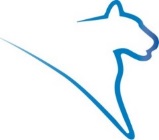 Financial Aid awards can be viewed in LionPATH.Navigating to the Award Package PageFrom the Student Home Base, select the My Finances button.Select the Financial Aid button located in the navigation collection on the left side of the page. The Financial Aid Awards page appears. A snapshot of your financial aid can be viewed by selecting the Aid Year toggle button.Once expanded, the semester breakdown of your aid will display. You can select the VIEW AID YEAR DETAIL link to see the details of the selected aid year.Viewing the Award SummaryThe Financial Aid Award Summary contains Estimated Billable Expenses and Aid as well as Estimated Non-Billable Expenses.Estimated Billable Expenses and AidThe Estimated Billable Expenses and Aid section displays your estimated billable expenses, estimated financial aid, and the total estimated payment to the University.Estimated Billable Expenses will include tuition, fees, and room and meals if you indicate you will be living on-campus. Estimated Financial Aid consists of the loans, grants, scholarships, and work-study for which you qualify. The Total Estimated Payment to the University is calculated by subtracting your estimated financial aid from your estimated billable expenses.Note: To view additional information on expenses and aid, select the information (i) icon located to the right of the item.Estimated Non-Billable ExpensesEstimated Non-Billable Expenses includes books, supplies, transportation, and other miscellaneous expenses. Also, room and meals will appear in this section if you indicated on the FAFSA that you would be living off-campus.College Financing PlanThe COLLEGE FINANCING PLAN is a standardized form for first-year students. It contains information to help you easily compare financial aid packages offered by different institutions. Select the College Financing Plan button to view the form.The College Financing Plan opens in a new window or tab. This form can assist you in understanding the education cost of attending college and the aid which may be available to help with these expenses. Close the window or tab to return to the Award Summary page.Note: The ACCEPT/DECLINE AWARDS button will take you to the Award Package page where you may accept and/or decline any or all of the awards that are currently available to you.Viewing the Award Summary LetterThe PRINT button will generate a Financial Aid Award Summary letter. This letter contains your estimated billable expenses and aid. Additional information is provided to help you understand your financial aid package.Select the PRINT button to generate a Financial Aid Award Summary letter.The Award Summary letter will open in a new window or tab. Close the letter to return to the Award Summary page.Financing Strategies The Financing Strategies section of the Awards Summary page contains information on utilizing loans and installment payment plans to assist you with the balance owed to the University and non-billable expenses.Select the financing strategies link to be directed to the Financing Strategies for Your Education page on the Penn State Student Aid site.Satisfactory Academic ProgressThe Satisfactory Academic Progress page contains your SAP Status as well as a link to the Penn State Office of Student Aid page, where you can find additional information on Satisfactory Academic Progress.Select the VIEW YOUR SAP STATUS link to display your SAP status.Select the RETURN button to go back to the Award Summary page.Required ActionsThe Required Action section of the Awards Summary page contains the steps you need to take to prevent delays in the processing of your aid.Select the Next Steps link to be directed to the Next steps for Students page on the Penn State Student Aid site.Statement of Non-Discrimination The University is committed to equal access to programs, facilities, admission, and employment for all persons.  It is the policy of the University to maintain an environment free of harassment and free of discrimination against any person because of age, race, color, ancestry, national origin, religion, creed, service in the uniformed services (as defined in state and federal law), veteran status, sex, sexual orientation, marital or family status, pregnancy, pregnancy-related conditions, physical or mental disability, gender, perceived gender, gender identity, genetic information or political ideas.  Discriminatory conduct and harassment, as well as sexual misconduct and relationship violence, violates the dignity of individuals, impedes the realization of the University’s educational mission, and will not be tolerated. Direct all inquiries regarding the nondiscrimination policy to the Affirmative Action Office, The Pennsylvania State University, 328 Boucke Building, University Park, PA 16802-5901, Email: aao@psu.edu, Tel 814-863-0471.